Proposals for TF TALKS presentersTool Fair Talks are the Tool Fair equivalent of TED Talks but specifically for the Tool Fair.  We are looking for excellent communicators in English with really useful, relevant and interesting things to say. We are looking for presenters who understand the field and the theme of Tool Fair XV or one of the priority items chosen for 2021 edition, who will bring some new/different/peculiar perspectives and get the participants thinking in a new/different/peculiar way about the theme. The lasting of the intervention has to be between 12 and 15 minutes maximum and it has to include in the presentation also visuals, audio or the use of support materials. The TF TALK will be recorded by the communication team of the Tool Fair XV. The edited version of it will be published in SALTO Educational Tools Portal and via social networks. Please provide details about yourself and your TF TALK proposal:Data you are sending to us will be managed by the organisation SALTO EuroMed Resource Centre according to the European Regulation on Privacy (GDPR-2016/679) in Italy. The responsible person titled for data management is Stephanie Jakubowski and the contact email is stephanie.jakubowski@service-civique.gouv.fr Personal data and contact data transferred in this document will be used only for the organisation of the International Tool Fair XV in Vila Nova de Gaia (Portugal). They will be erased within 5 years after the end of the activity (8th October 2021), following the requests and procedures of Erasmus+ programme and by the Agence du Service Civique (France), managing the French National Agency for Erasmus+ Youth programme and SALTO EuroMed RC.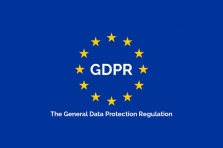 Name:Country of residence:Nationality:Organisation/Institution:Role:Phone contact:Email contact: Short “Bio” – some information about the person:Short “Bio” – some information about the person:Short “Bio” – some information about the person:Proposed short title for the TF Talk:Proposed short title for the TF Talk:Proposed short title for the TF Talk:Short introduction to the topic, clarifying its connection to ITF XV theme or topics proposed:Short introduction to the topic, clarifying its connection to ITF XV theme or topics proposed:Short introduction to the topic, clarifying its connection to ITF XV theme or topics proposed:Availability confirmation on the dates of the International Tool Fair XVAvailability confirmation on the dates of the International Tool Fair XVAvailability confirmation on the dates of the International Tool Fair XVPlease tick 1 or more answers if relevant                                                                                                                        YESPlease tick 1 or more answers if relevant                                                                                                                        YESPlease tick 1 or more answers if relevant                                                                                                                        YESIs he/she available to arrive the 4th October and to leave the 5th October 2021?Is he/she available to arrive the 4th October and to leave the 5th October 2021?Is he/she available to arrive the 5th October and to leave the 6th October 2021?Is he/she available to arrive the 5th October and to leave the 6th October 2021?Is he/she available to arrive the 6th October and to leave the 7th October 2021?Is he/she available to arrive the 6th October and to leave the 7th October 2021?Is he/she available to participate to all the duration of the Tool Fair XV?Is he/she available to participate to all the duration of the Tool Fair XV?